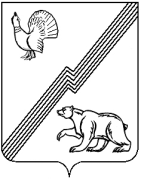 АДМИНИСТРАЦИЯ ГОРОДА ЮГОРСКАХанты-Мансийского автономного округа – ЮгрыПОСТАНОВЛЕНИЕот  27.11.2019                                                                                                             № 2521О внесении изменений в постановление администрации города Югорска от 25.10.2018 № 2923 «Об утверждении Перечня муниципального имущества, свободного от прав третьих лиц (за исключением права хозяйственного ведения, права оперативного управления, а также имущественных прав субъектов малого и среднего предпринимательства)»В соответствии с Федеральным законом от 24.07.2007 № 209-ФЗ «О развитии малого и среднего предпринимательства в Российской Федерации», постановлением администрации города Югорска от 19.10.2018 № 2890 «Об утверждении Положения о порядке формирования, ведения, обязательного опубликования перечня муниципального имущества, свободного от прав третьих лиц (за исключением права хозяйственного ведения, права оперативного управления, а также имущественных прав субъектов малого и среднего предпринимательства)», в связи с невозможностью использования земельных участков с данным видом разрешенного использования в целях осуществления предпринимательской деятельности:1. Внести в приложение к постановлению администрации города Югорска от 25.10.2018 № 2923 «Об утверждении Перечня муниципального имущества, свободного от прав третьих лиц (за исключением права хозяйственного ведения, права оперативного управления, а также имущественных прав субъектов малого и среднего предпринимательства)» изменение, исключив объекты муниципальной собственности, содержащиеся в пунктах 2, 3 и 4.2. Опубликовать постановление в официальном печатном издании города Югорска и разместить на официальном сайте органов местного самоуправления города Югорска.3. Контроль за исполнением настоящего постановления возложить на первого заместителя главы города – директора Департамента муниципальной собственности и градостроительства администрации города Югорска С.Д. Голина.Глава города Югорска                                                                                                 А.В. БородкинПриложение к постановлениюадминистрации города Югорска от 27 ноября 2019  года № 2521Наименование публично-правового образованиямуниципальное образование городской округ город ЮгорскДанные о федеральном органе исполнительной власти Российской Федерации (органе исполнительной власти субъекта Российской Федерации, органе местного самоуправления), наделенном полномочиями по управлению соответствующим имуществом:Данные о федеральном органе исполнительной власти Российской Федерации (органе исполнительной власти субъекта Российской Федерации, органе местного самоуправления), наделенном полномочиями по управлению соответствующим имуществом:Наименование органаАдминистрация города ЮгорскаПочтовый адрес628260, Тюменская область, Ханты-Мансийский автономный округ – Югра, город Югорск, улица 40 лет Победы, дом 11Ответственное структурное подразделениеДепартамент муниципальной собственности и градостроительстваФ.И.О исполнителяШакирова Анна ИгоревнаКонтактный номер телефона8(34675)5-00-13Адрес электронной почтыdmsig@ugorsk.ruАдрес страницы в информационно-телекоммуникационной сети «Интернет» с размещенным перечнем (изменениями, внесенными в перечень)http://adm.ugorsk.ru/regulatory/npa/4985/84885/№ п/пНомер в реестре имуществаАдрес (местоположение) объектаСтруктурированный адрес объектаСтруктурированный адрес объектаСтруктурированный адрес объектаСтруктурированный адрес объектаСтруктурированный адрес объектаСтруктурированный адрес объектаСтруктурированный адрес объектаСтруктурированный адрес объектаСтруктурированный адрес объектаСтруктурированный адрес объектаСтруктурированный адрес объектаВид объекта недвижимости; движимое имущество№ п/пНомер в реестре имуществаАдрес (местоположение) объектаСтруктурированный адрес объектаСтруктурированный адрес объектаСтруктурированный адрес объектаСтруктурированный адрес объектаСтруктурированный адрес объектаСтруктурированный адрес объектаСтруктурированный адрес объектаСтруктурированный адрес объектаСтруктурированный адрес объектаСтруктурированный адрес объектаСтруктурированный адрес объектаВид объекта недвижимости; движимое имущество№ п/пНомер в реестре имуществаАдрес (местоположение) объектаСтруктурированный адрес объектаСтруктурированный адрес объектаСтруктурированный адрес объектаСтруктурированный адрес объектаСтруктурированный адрес объектаСтруктурированный адрес объектаСтруктурированный адрес объектаСтруктурированный адрес объектаСтруктурированный адрес объектаСтруктурированный адрес объектаСтруктурированный адрес объектаВид объекта недвижимости; движимое имущество№ п/пНомер в реестре имуществаАдрес (местоположение) объектаНаименование субъекта Российской ФедерацииНаименование муниципального района / городского округа / внутригородского округа территории города федерального значенияНаименование городского поселения / сельского поселения/ внутригородского района городского округаВид населенного пунктаНаименование населенного пунктаТип элемента планировочной структурыНаименование элемента планировочной структурыТип элемента улично-дорожной сетиНаименование элемента улично-дорожной сетиНомер дома (включая литеру)Тип и номер корпуса, строения, владенияВид объекта недвижимости; движимое имущество№ п/пНомер в реестре имуществаАдрес (местоположение) объектаНаименование субъекта Российской ФедерацииНаименование муниципального района / городского округа / внутригородского округа территории города федерального значенияНаименование городского поселения / сельского поселения/ внутригородского района городского округаВид населенного пунктаНаименование населенного пунктаТип элемента планировочной структурыНаименование элемента планировочной структурыТип элемента улично-дорожной сетиНаименование элемента улично-дорожной сетиНомер дома (включая литеру)Тип и номер корпуса, строения, владенияВид объекта недвижимости; движимое имущество№ п/пНомер в реестре имуществаАдрес (местоположение) объектаНаименование субъекта Российской ФедерацииНаименование муниципального района / городского округа / внутригородского округа территории города федерального значенияНаименование городского поселения / сельского поселения/ внутригородского района городского округаВид населенного пунктаНаименование населенного пунктаТип элемента планировочной структурыНаименование элемента планировочной структурыТип элемента улично-дорожной сетиНаименование элемента улично-дорожной сетиНомер дома (включая литеру)Тип и номер корпуса, строения, владенияВид объекта недвижимости; движимое имущество№ п/пНомер в реестре имуществаАдрес (местоположение) объектаНаименование субъекта Российской ФедерацииНаименование муниципального района / городского округа / внутригородского округа территории города федерального значенияНаименование городского поселения / сельского поселения/ внутригородского района городского округаВид населенного пунктаНаименование населенного пунктаТип элемента планировочной структурыНаименование элемента планировочной структурыТип элемента улично-дорожной сетиНаименование элемента улично-дорожной сетиНомер дома (включая литеру)Тип и номер корпуса, строения, владенияВид объекта недвижимости; движимое имущество1234567891011121314151706719город Югорск, улица Геологов, дом № 9 БХанты-Мансийский автономный округ - ЮграЮгорскгородской округ город ЮгорскгородЮгорскулицаГеологов9 Бчасть зданияСведения о недвижимом имуществе или его частиСведения о недвижимом имуществе или его частиСведения о недвижимом имуществе или его частиСведения о недвижимом имуществе или его частиСведения о недвижимом имуществе или его частиСведения о недвижимом имуществе или его частиСведения о недвижимом имуществе или его частиСведения о недвижимом имуществе или его частиСведения о недвижимом имуществе или его частиСведения о недвижимом имуществе или его частиСведения о недвижимом имуществе или его частиСведения о недвижимом имуществе или его частиСведения о недвижимом имуществе или его частиСведения о недвижимом имуществе или его частиСведения о недвижимом имуществе или его частиСведения о недвижимом имуществе или его частиСведения о недвижимом имуществе или его частиСведения о движимом имуществеСведения о движимом имуществеСведения о движимом имуществеСведения о движимом имуществеСведения о движимом имуществеСведения о движимом имуществеСведения о движимом имуществеСведения о движимом имуществеСведения о движимом имуществеКадастровый номер 7Кадастровый номер 7Кадастровый номер 7Кадастровый номер 7Кадастровый номер 7Кадастровый номер 7Номер части объекта недвижимости согласно сведениям государственного кадастра недвижимостиНомер части объекта недвижимости согласно сведениям государственного кадастра недвижимостиОсновная характеристика объекта недвижимостиОсновная характеристика объекта недвижимостиОсновная характеристика объекта недвижимостиОсновная характеристика объекта недвижимостиОсновная характеристика объекта недвижимостиОсновная характеристика объекта недвижимостиОсновная характеристика объекта недвижимостиНаименование объекта учетаНаименование объекта учетаСведения о движимом имуществеСведения о движимом имуществеСведения о движимом имуществеСведения о движимом имуществеСведения о движимом имуществеСведения о движимом имуществеСведения о движимом имуществеСведения о движимом имуществеСведения о движимом имуществеКадастровый номер 7Кадастровый номер 7Кадастровый номер 7Кадастровый номер 7Кадастровый номер 7Кадастровый номер 7Номер части объекта недвижимости согласно сведениям государственного кадастра недвижимостиНомер части объекта недвижимости согласно сведениям государственного кадастра недвижимостиТип (площадь - для земельных участков, зданий, помещений; протяженность, объем, площадь, глубина залегания и т.п. - для сооружений; протяженность, объем, площадь, глубина залегания и т.п. согласно проектной документации - для объектов незавершенного строительства)Тип (площадь - для земельных участков, зданий, помещений; протяженность, объем, площадь, глубина залегания и т.п. - для сооружений; протяженность, объем, площадь, глубина залегания и т.п. согласно проектной документации - для объектов незавершенного строительства)Фактическое значение / Проектируемое значение (для объектов незавершенного строительства)Фактическое значение / Проектируемое значение (для объектов незавершенного строительства)Единица измерения (для площади - кв. м; для протяженности - м; для глубины залегания - м; для объема - куб. м)Единица измерения (для площади - кв. м; для протяженности - м; для глубины залегания - м; для объема - куб. м)Единица измерения (для площади - кв. м; для протяженности - м; для глубины залегания - м; для объема - куб. м)Наименование объекта учетаНаименование объекта учетаТип: оборудование, машины, механизмы, установки, транспортные средства, инвентарь, инструменты, иноеТип: оборудование, машины, механизмы, установки, транспортные средства, инвентарь, инструменты, иноеГосударственный регистрационный знак (при наличии)Наименование объекта учетаМарка, модельМарка, модельГод выпускаГод выпускаКадастровый номер объекта недвижимого имущества, в том числе земельного участка, в (на) котором расположен объектКадастровый номер 7Кадастровый номер 7Кадастровый номер 7Кадастровый номер 7Кадастровый номер 7Кадастровый номер 7Номер части объекта недвижимости согласно сведениям государственного кадастра недвижимостиНомер части объекта недвижимости согласно сведениям государственного кадастра недвижимостиТип (площадь - для земельных участков, зданий, помещений; протяженность, объем, площадь, глубина залегания и т.п. - для сооружений; протяженность, объем, площадь, глубина залегания и т.п. согласно проектной документации - для объектов незавершенного строительства)Тип (площадь - для земельных участков, зданий, помещений; протяженность, объем, площадь, глубина залегания и т.п. - для сооружений; протяженность, объем, площадь, глубина залегания и т.п. согласно проектной документации - для объектов незавершенного строительства)Фактическое значение / Проектируемое значение (для объектов незавершенного строительства)Фактическое значение / Проектируемое значение (для объектов незавершенного строительства)Единица измерения (для площади - кв. м; для протяженности - м; для глубины залегания - м; для объема - куб. м)Единица измерения (для площади - кв. м; для протяженности - м; для глубины залегания - м; для объема - куб. м)Единица измерения (для площади - кв. м; для протяженности - м; для глубины залегания - м; для объема - куб. м)Наименование объекта учетаНаименование объекта учетаТип: оборудование, машины, механизмы, установки, транспортные средства, инвентарь, инструменты, иноеТип: оборудование, машины, механизмы, установки, транспортные средства, инвентарь, инструменты, иноеГосударственный регистрационный знак (при наличии)Наименование объекта учетаМарка, модельМарка, модельГод выпускаГод выпускаКадастровый номер объекта недвижимого имущества, в том числе земельного участка, в (на) котором расположен объектКадастровый номер 7Кадастровый номер 7Кадастровый номер 7Кадастровый номер 7Кадастровый номер 7Кадастровый номер 7Номер части объекта недвижимости согласно сведениям государственного кадастра недвижимостиНомер части объекта недвижимости согласно сведениям государственного кадастра недвижимостиТип (площадь - для земельных участков, зданий, помещений; протяженность, объем, площадь, глубина залегания и т.п. - для сооружений; протяженность, объем, площадь, глубина залегания и т.п. согласно проектной документации - для объектов незавершенного строительства)Тип (площадь - для земельных участков, зданий, помещений; протяженность, объем, площадь, глубина залегания и т.п. - для сооружений; протяженность, объем, площадь, глубина залегания и т.п. согласно проектной документации - для объектов незавершенного строительства)Фактическое значение / Проектируемое значение (для объектов незавершенного строительства)Фактическое значение / Проектируемое значение (для объектов незавершенного строительства)Единица измерения (для площади - кв. м; для протяженности - м; для глубины залегания - м; для объема - куб. м)Единица измерения (для площади - кв. м; для протяженности - м; для глубины залегания - м; для объема - куб. м)Единица измерения (для площади - кв. м; для протяженности - м; для глубины залегания - м; для объема - куб. м)Наименование объекта учетаНаименование объекта учетаТип: оборудование, машины, механизмы, установки, транспортные средства, инвентарь, инструменты, иноеТип: оборудование, машины, механизмы, установки, транспортные средства, инвентарь, инструменты, иноеГосударственный регистрационный знак (при наличии)Наименование объекта учетаМарка, модельМарка, модельГод выпускаГод выпускаКадастровый номер объекта недвижимого имущества, в том числе земельного участка, в (на) котором расположен объектКадастровый номер 7Кадастровый номер 7Кадастровый номер 7Кадастровый номер 7Кадастровый номер 7Кадастровый номер 7Номер части объекта недвижимости согласно сведениям государственного кадастра недвижимостиНомер части объекта недвижимости согласно сведениям государственного кадастра недвижимостиТип (площадь - для земельных участков, зданий, помещений; протяженность, объем, площадь, глубина залегания и т.п. - для сооружений; протяженность, объем, площадь, глубина залегания и т.п. согласно проектной документации - для объектов незавершенного строительства)Тип (площадь - для земельных участков, зданий, помещений; протяженность, объем, площадь, глубина залегания и т.п. - для сооружений; протяженность, объем, площадь, глубина залегания и т.п. согласно проектной документации - для объектов незавершенного строительства)Фактическое значение / Проектируемое значение (для объектов незавершенного строительства)Фактическое значение / Проектируемое значение (для объектов незавершенного строительства)Единица измерения (для площади - кв. м; для протяженности - м; для глубины залегания - м; для объема - куб. м)Единица измерения (для площади - кв. м; для протяженности - м; для глубины залегания - м; для объема - куб. м)Единица измерения (для площади - кв. м; для протяженности - м; для глубины залегания - м; для объема - куб. м)Наименование объекта учетаНаименование объекта учетаТип: оборудование, машины, механизмы, установки, транспортные средства, инвентарь, инструменты, иноеТип: оборудование, машины, механизмы, установки, транспортные средства, инвентарь, инструменты, иноеГосударственный регистрационный знак (при наличии)Наименование объекта учетаМарка, модельМарка, модельГод выпускаГод выпускаКадастровый номер объекта недвижимого имущества, в том числе земельного участка, в (на) котором расположен объектНомерНомерНомерТип (кадастровый, условный, устаревший)Тип (кадастровый, условный, устаревший)Тип (кадастровый, условный, устаревший)Номер части объекта недвижимости согласно сведениям государственного кадастра недвижимостиНомер части объекта недвижимости согласно сведениям государственного кадастра недвижимостиТип (площадь - для земельных участков, зданий, помещений; протяженность, объем, площадь, глубина залегания и т.п. - для сооружений; протяженность, объем, площадь, глубина залегания и т.п. согласно проектной документации - для объектов незавершенного строительства)Тип (площадь - для земельных участков, зданий, помещений; протяженность, объем, площадь, глубина залегания и т.п. - для сооружений; протяженность, объем, площадь, глубина залегания и т.п. согласно проектной документации - для объектов незавершенного строительства)Фактическое значение / Проектируемое значение (для объектов незавершенного строительства)Фактическое значение / Проектируемое значение (для объектов незавершенного строительства)Единица измерения (для площади - кв. м; для протяженности - м; для глубины залегания - м; для объема - куб. м)Единица измерения (для площади - кв. м; для протяженности - м; для глубины залегания - м; для объема - куб. м)Единица измерения (для площади - кв. м; для протяженности - м; для глубины залегания - м; для объема - куб. м)Наименование объекта учетаНаименование объекта учетаТип: оборудование, машины, механизмы, установки, транспортные средства, инвентарь, инструменты, иноеТип: оборудование, машины, механизмы, установки, транспортные средства, инвентарь, инструменты, иноеГосударственный регистрационный знак (при наличии)Наименование объекта учетаМарка, модельМарка, модельГод выпускаГод выпускаКадастровый номер объекта недвижимого имущества, в том числе земельного участка, в (на) котором расположен объект161616171717181819192020212121222223232425262627272886:22:0005001:38686:22:0005001:38686:22:0005001:386кадастровыйкадастровыйкадастровыйплощадьплощадь67,467,4кв. мкв. мкв. мнежилое помещение №2нежилое помещение №2Сведения о праве аренды или безвозмездного пользования имуществом12Сведения о праве аренды или безвозмездного пользования имуществом12Сведения о праве аренды или безвозмездного пользования имуществом12Сведения о праве аренды или безвозмездного пользования имуществом12Сведения о праве аренды или безвозмездного пользования имуществом12Сведения о праве аренды или безвозмездного пользования имуществом12Сведения о праве аренды или безвозмездного пользования имуществом12Сведения о праве аренды или безвозмездного пользования имуществом12Сведения о праве аренды или безвозмездного пользования имуществом12Сведения о праве аренды или безвозмездного пользования имуществом12Сведения о праве аренды или безвозмездного пользования имуществом12Сведения о праве аренды или безвозмездного пользования имуществом12Сведения о праве аренды или безвозмездного пользования имуществом12Сведения о праве аренды или безвозмездного пользования имуществом12Указать одно из значений:  в перечне  (изменениях в перечни)Указать одно из значений:  в перечне  (изменениях в перечни)Сведения о правовом акте, в соответствии с которым имущество включено в перечень (изменены сведения об имуществе в перечне)14Сведения о правовом акте, в соответствии с которым имущество включено в перечень (изменены сведения об имуществе в перечне)14Сведения о правовом акте, в соответствии с которым имущество включено в перечень (изменены сведения об имуществе в перечне)14Сведения о правовом акте, в соответствии с которым имущество включено в перечень (изменены сведения об имуществе в перечне)14Сведения о правовом акте, в соответствии с которым имущество включено в перечень (изменены сведения об имуществе в перечне)14Сведения о правовом акте, в соответствии с которым имущество включено в перечень (изменены сведения об имуществе в перечне)14Сведения о правовом акте, в соответствии с которым имущество включено в перечень (изменены сведения об имуществе в перечне)14Сведения о правовом акте, в соответствии с которым имущество включено в перечень (изменены сведения об имуществе в перечне)14Сведения о правовом акте, в соответствии с которым имущество включено в перечень (изменены сведения об имуществе в перечне)14Сведения о правовом акте, в соответствии с которым имущество включено в перечень (изменены сведения об имуществе в перечне)14Сведения о правовом акте, в соответствии с которым имущество включено в перечень (изменены сведения об имуществе в перечне)14организации, образующей инфраструктуру поддержки субъектов малого и среднего предпринимательстваорганизации, образующей инфраструктуру поддержки субъектов малого и среднего предпринимательстваорганизации, образующей инфраструктуру поддержки субъектов малого и среднего предпринимательстваорганизации, образующей инфраструктуру поддержки субъектов малого и среднего предпринимательстваорганизации, образующей инфраструктуру поддержки субъектов малого и среднего предпринимательстваорганизации, образующей инфраструктуру поддержки субъектов малого и среднего предпринимательстваорганизации, образующей инфраструктуру поддержки субъектов малого и среднего предпринимательствасубъекта малого и среднего предпринимательствасубъекта малого и среднего предпринимательствасубъекта малого и среднего предпринимательствасубъекта малого и среднего предпринимательствасубъекта малого и среднего предпринимательствасубъекта малого и среднего предпринимательствасубъекта малого и среднего предпринимательстваУказать одно из значений:  в перечне  (изменениях в перечни)Указать одно из значений:  в перечне  (изменениях в перечни)Сведения о правовом акте, в соответствии с которым имущество включено в перечень (изменены сведения об имуществе в перечне)14Сведения о правовом акте, в соответствии с которым имущество включено в перечень (изменены сведения об имуществе в перечне)14Сведения о правовом акте, в соответствии с которым имущество включено в перечень (изменены сведения об имуществе в перечне)14Сведения о правовом акте, в соответствии с которым имущество включено в перечень (изменены сведения об имуществе в перечне)14Сведения о правовом акте, в соответствии с которым имущество включено в перечень (изменены сведения об имуществе в перечне)14Сведения о правовом акте, в соответствии с которым имущество включено в перечень (изменены сведения об имуществе в перечне)14Сведения о правовом акте, в соответствии с которым имущество включено в перечень (изменены сведения об имуществе в перечне)14Сведения о правовом акте, в соответствии с которым имущество включено в перечень (изменены сведения об имуществе в перечне)14Сведения о правовом акте, в соответствии с которым имущество включено в перечень (изменены сведения об имуществе в перечне)14Сведения о правовом акте, в соответствии с которым имущество включено в перечень (изменены сведения об имуществе в перечне)14Сведения о правовом акте, в соответствии с которым имущество включено в перечень (изменены сведения об имуществе в перечне)14ПравообладательПравообладательПравообладательПравообладательДокументы основаниеДокументы основаниеДокументы основаниеПравообладательПравообладательПравообладательПравообладательДокументы основаниеДокументы основаниеДокументы основаниеУказать одно из значений:  в перечне  (изменениях в перечни)Указать одно из значений:  в перечне  (изменениях в перечни)Наименование органа, принявшего документНаименование органа, принявшего документВид документаВид документаВид документаВид документаРеквизиты документаРеквизиты документаРеквизиты документаРеквизиты документаРеквизиты документаПолное наименованиеОГРНИННИННДата заключения договораДата окончания действия договораДата окончания действия договораПолное наименованиеОГРНИННИННДата заключения договораДата заключения договораДата окончания действия договораУказать одно из значений:  в перечне  (изменениях в перечни)Указать одно из значений:  в перечне  (изменениях в перечни)Наименование органа, принявшего документНаименование органа, принявшего документВид документаВид документаВид документаВид документаДатаДатаНомерНомерНомерПолное наименованиеОГРНИННИННДата заключения договораДата окончания действия договораДата окончания действия договораПолное наименованиеОГРНИННИННДата заключения договораДата заключения договораДата окончания действия договораУказать одно из значений:  в перечне  (изменениях в перечни)Указать одно из значений:  в перечне  (изменениях в перечни)Наименование органа, принявшего документНаименование органа, принявшего документВид документаВид документаВид документаВид документаДатаДатаНомерНомерНомерПолное наименованиеОГРНИННИННДата заключения договораДата окончания действия договораДата окончания действия договораПолное наименованиеОГРНИННИННДата заключения договораДата заключения договораДата окончания действия договораУказать одно из значений:  в перечне  (изменениях в перечни)Указать одно из значений:  в перечне  (изменениях в перечни)Наименование органа, принявшего документНаименование органа, принявшего документВид документаВид документаВид документаВид документаДатаДатаНомерНомерНомерПолное наименованиеОГРНИННИННДата заключения договораДата окончания действия договораДата окончания действия договораПолное наименованиеОГРНИННИННДата заключения договораДата заключения договораДата окончания действия договораУказать одно из значений:  в перечне  (изменениях в перечни)Указать одно из значений:  в перечне  (изменениях в перечни)Наименование органа, принявшего документНаименование органа, принявшего документВид документаВид документаВид документаВид документаДатаДатаНомерНомерНомер293031313233333435363637373839394040414141414242434343ИП Жеренкова Елена Дмитриевна30486221320008286220000336286220000336211.05.0411.05.04ИзмененияИзмененияАдминистрация города ЮгорскаАдминистрация города ЮгорскаПостановлениеПостановлениеПостановлениеПостановление25.10.1825.10.18292329232923